         Make artful sketchbooks Gather white papers (I recommend 12”x18”)If you have small size of papers, then just stack and staple them together.            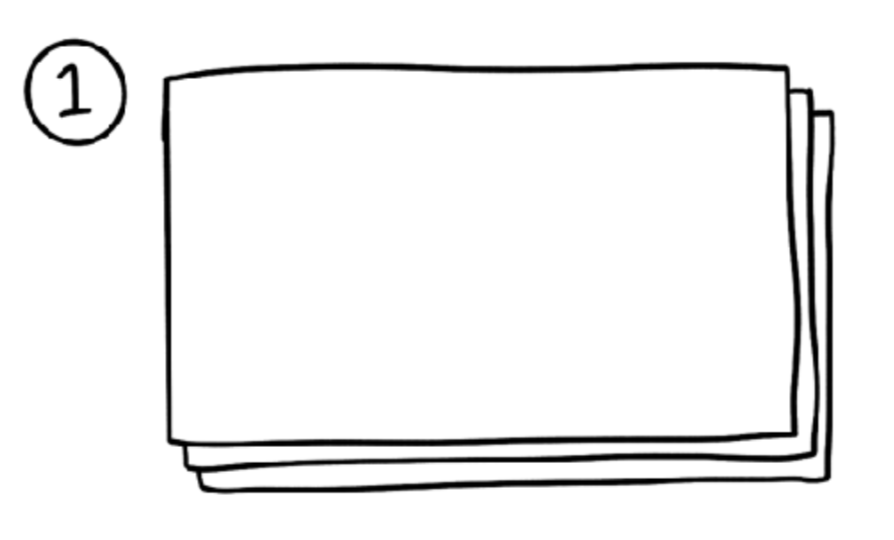 Fold each of your sheets of paper horizontally.               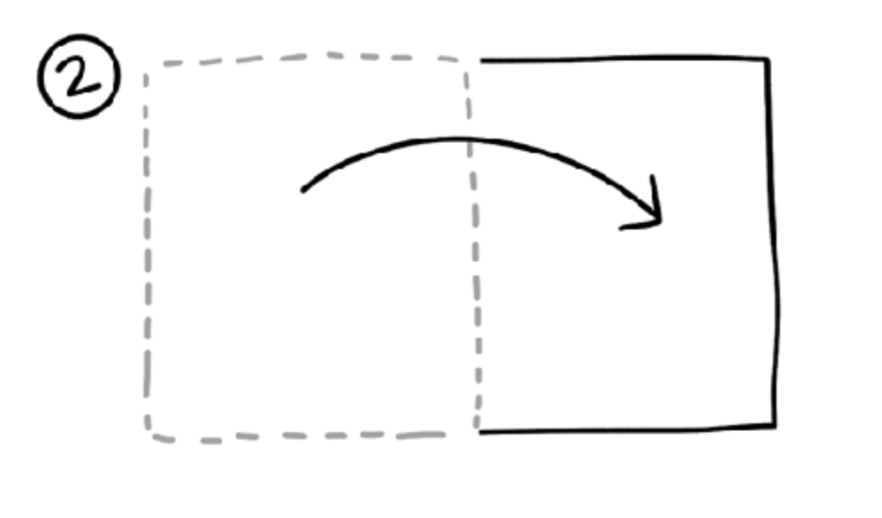 Open your folded sheets of paper, stack them, and staple down the center of the fold.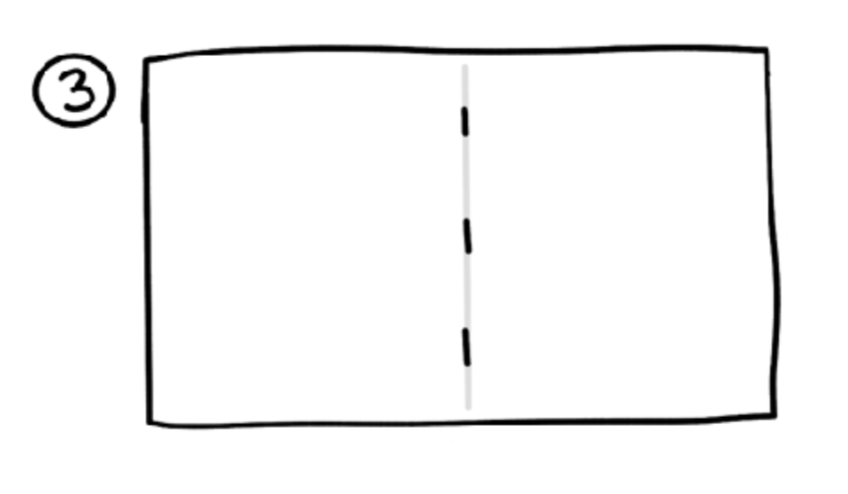 And now you have a sketchbook!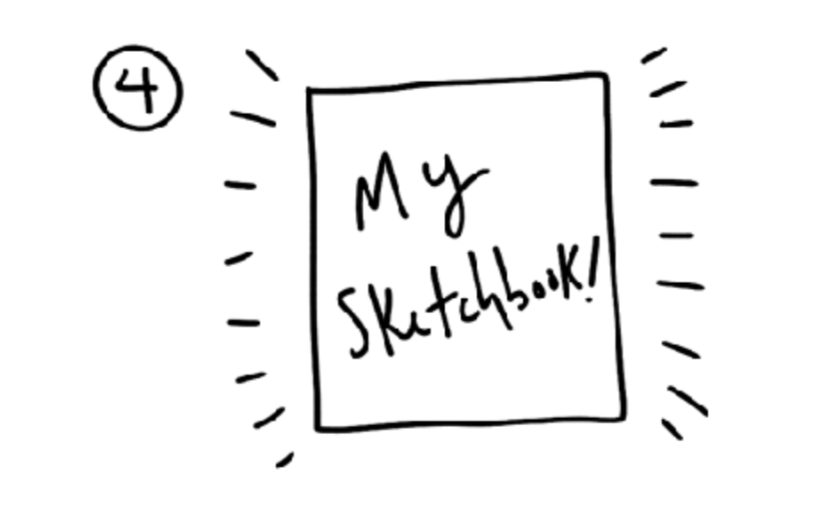 Then have students decorate their covers with any subject that has colors                      Examples: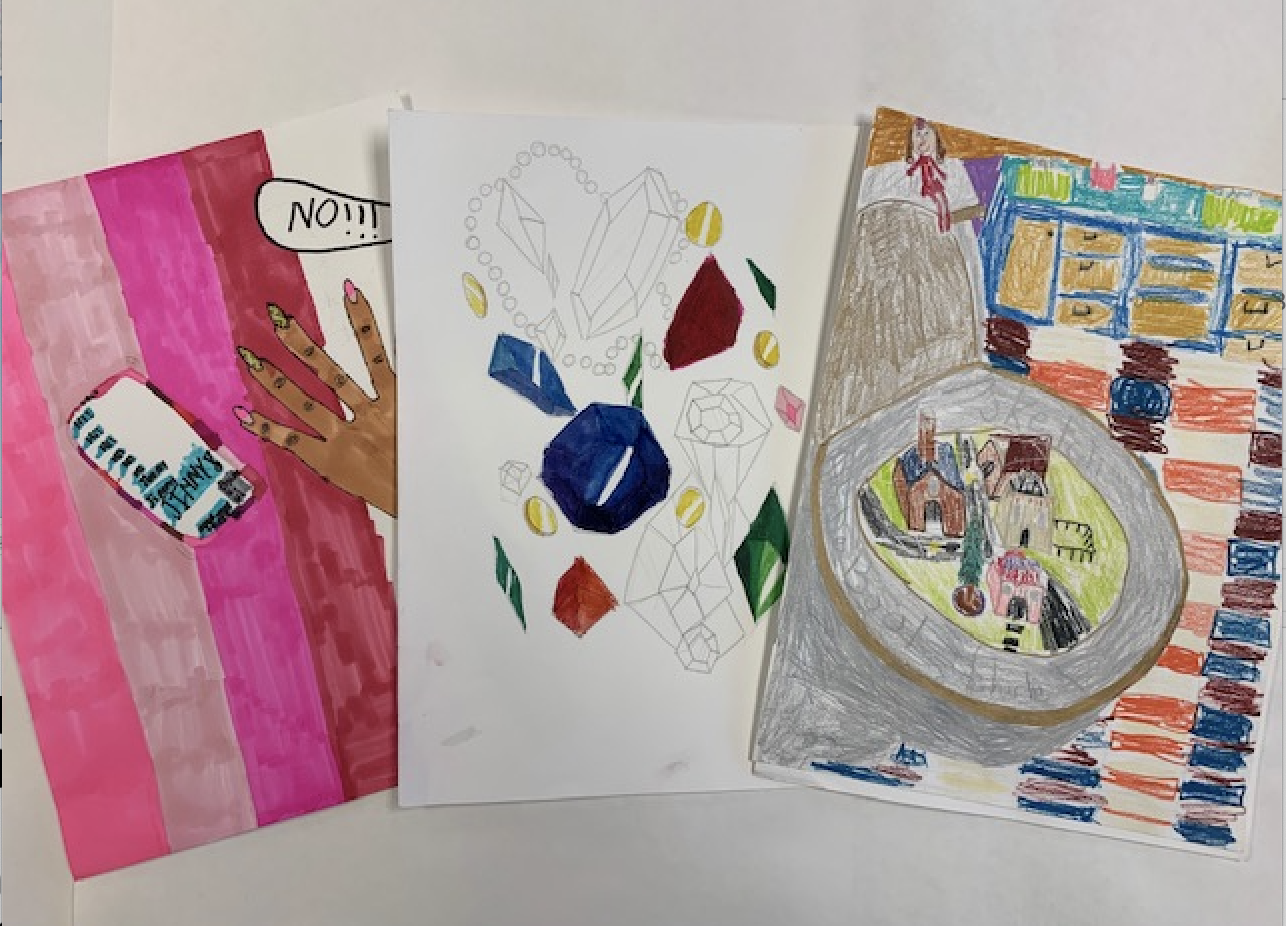 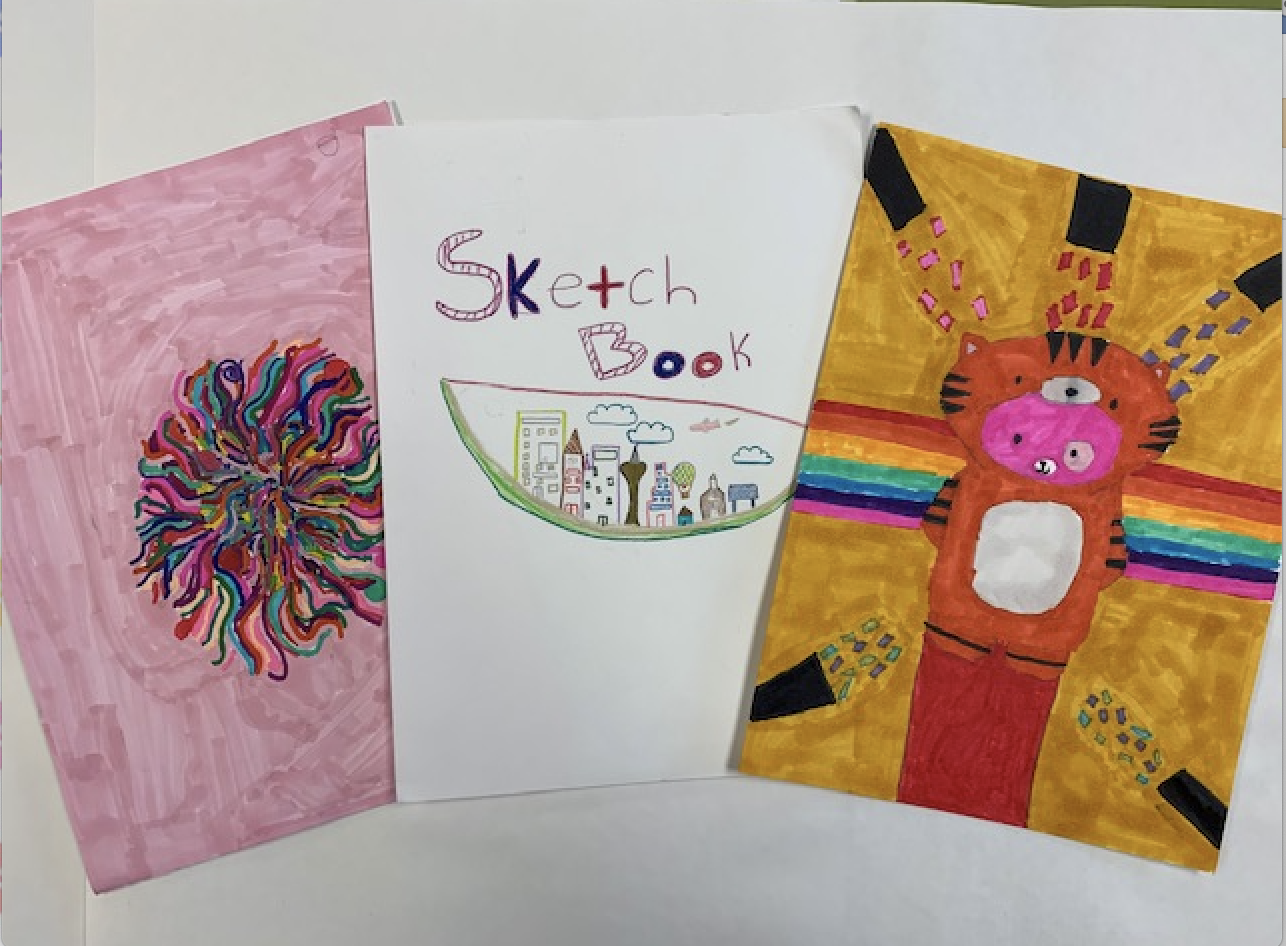 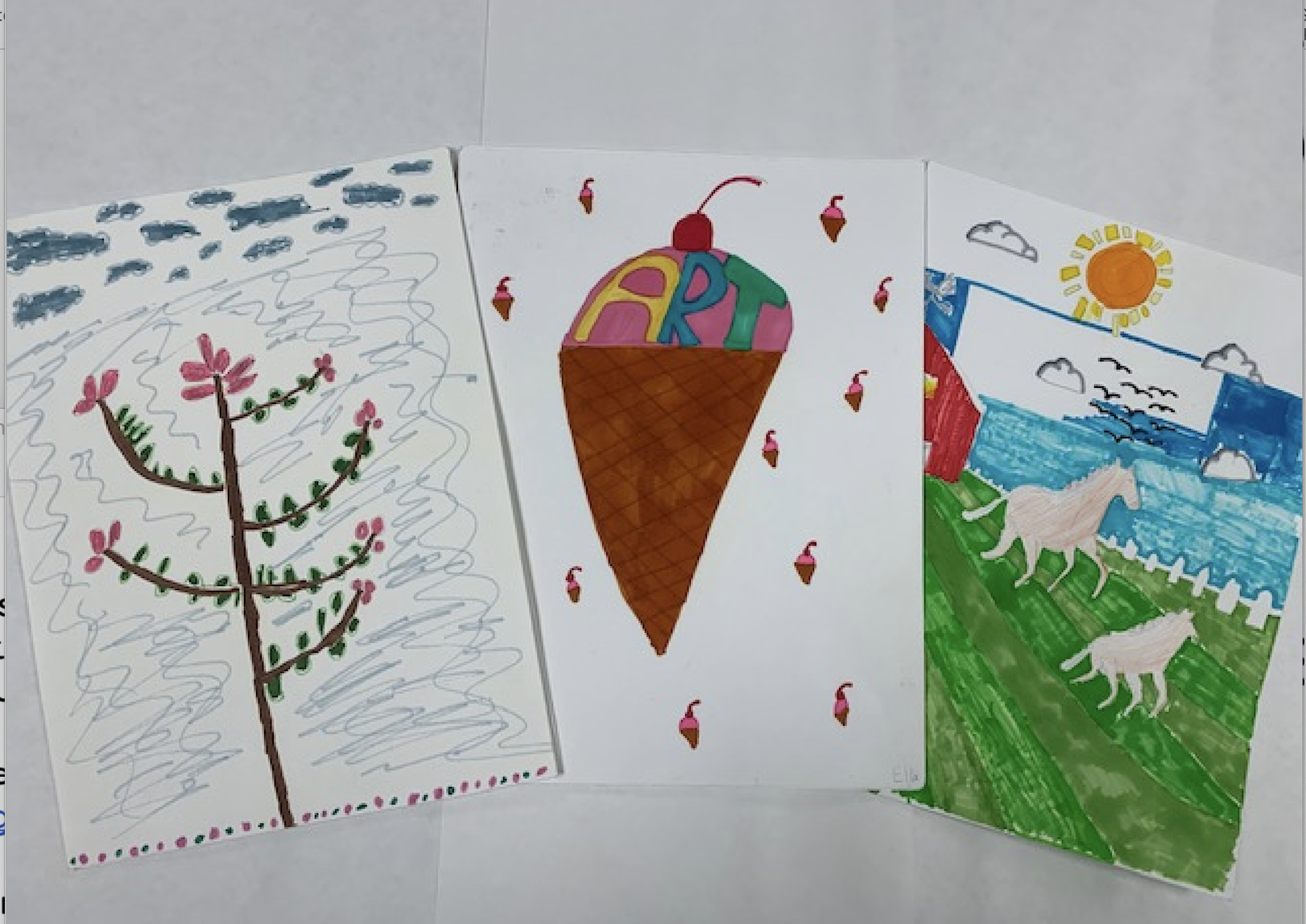 